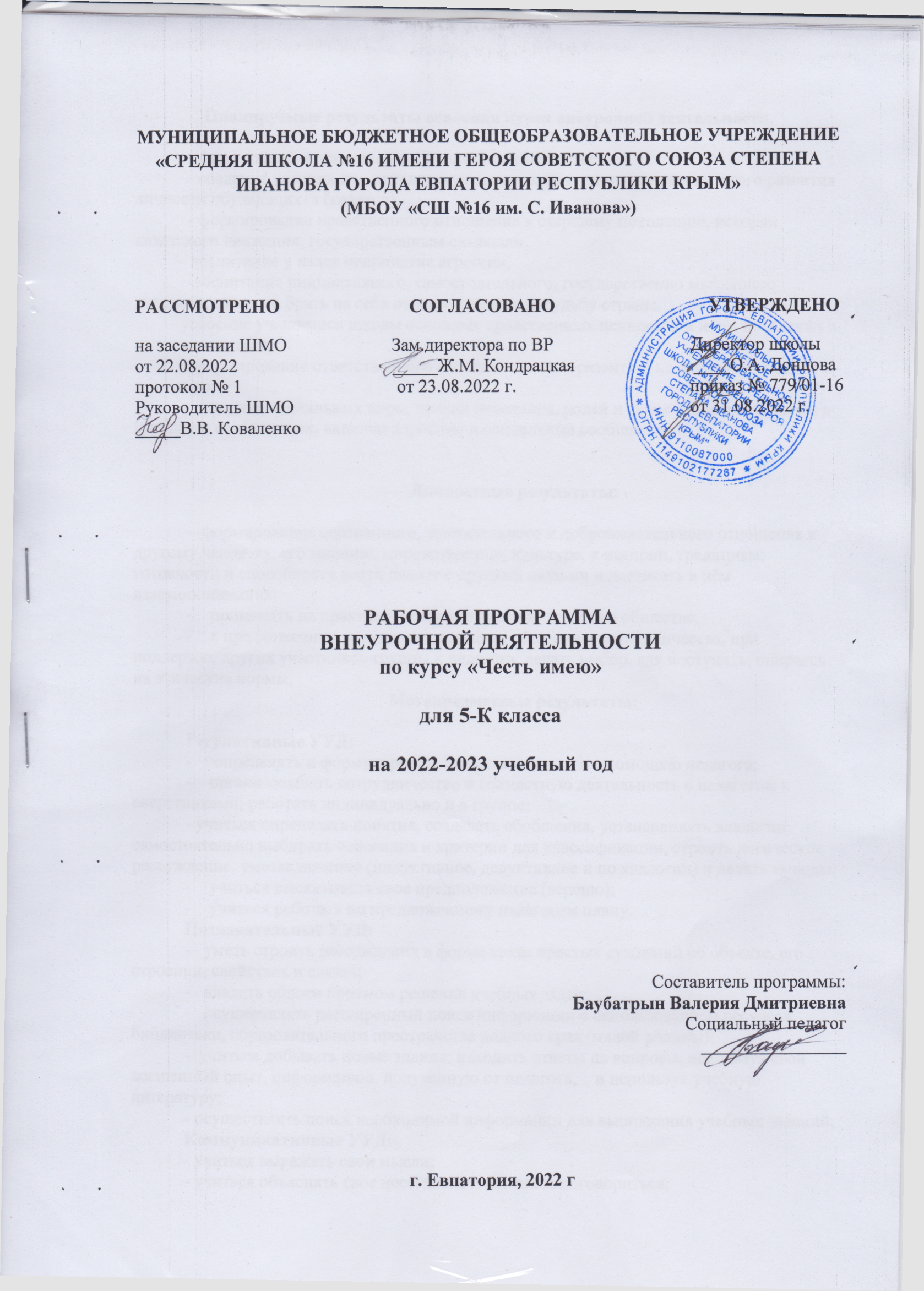 Планируемые результаты освоения курса внеурочной деятельности.- формирование успешной социализации в обществе,- создание условий для интеллектуального, культурного, и нравственного развития личности обучающихся (кадетов), - формирование нравственного отношения к старшему поколению, истории кадетского движения, государственным символам,          - воспитание у кадет непринятие агрессии,-воспитание инициативного, самостоятельного, государственно мыслящего патриота, готового брать на себя ответственность за судьбу страны.         - усвоение учащимися школы основных нравственных ценностей и норм поведения в кадетском классе.           - формирование ответственного отношения к саморазвитию на основе мотивации к познанию;           - освоение социальных норм, правил поведения, ролей и форм социальной жизни в группах и сообществах, включая взрослые и социальные сообщества.Личностные результаты:-  формирование осознанного, уважительного и доброжелательного отношения к другому человеку, его мнению, мировоззрению, культуре, к истории, традициям; готовности и способности вести диалог с другими людьми и достигать в нём взаимопонимания;-    применять на практике  основные правила этикета в обществе;-    в предложенных педагогом ситуациях общения и сотрудничества, при поддержке других участников группы и педагога, делать выбор, как поступить, опираясь на этические нормы;Метапредметные результаты:Регулятивные УУД:-     определять и формулировать цель деятельности с помощью педагога;-    организовывать сотрудничество и совместную деятельность с педагогом и сверстниками; работать индивидуально и в группе;- учиться определять понятия, создавать обобщения, устанавливать аналогии, самостоятельно выбирать основания и критерии для классификации, строить логическое рассуждение, умозаключение (индуктивное, дедуктивное и по аналогии) и делать выводы;-    учиться высказывать свое предположение (версию);-    учиться работать по предложенному педагогом плану.Познавательные УУД:-   уметь строить рассуждения в форме связи простых суждений об объекте, его строении, свойствах и связях;-   владеть общим приемом решения учебных задач;-   осуществлять расширенный поиск информации с использованием ресурсов библиотеки, образовательного пространства родного края (малой родины);-  учиться добывать новые знания: находить ответы на вопросы, используя свой жизненный опыт, информацию, полученную от педагога,    и используя учебную литературу;- осуществлять поиск необходимой информации для выполнения учебных заданий;Коммуникативные УУД:- учиться выражать свои мысли;- учиться объяснять свое несогласие и пытаться договориться;- овладевать навыками сотрудничества в группе в совместном решении учебной задачи.- соблюдать простейшие нормы речевого этикета: здороваться, прощаться, благодарить;- отстаивать свою точку зрения, соблюдая правила речевого этикета;- критично относиться к своему мнению. Уметь взглянуть на ситуацию с иной позиции и договариваться с людьми иных позиций.Предметные результаты:Учащиеся 5 класса научатся:- ценить традиции и культуру человечества;- основным правилам этикета;-уважать людей и себя, любить своих близких;по истории кадетства. Правила жизни- хорошим манерам поведения;- понятия, правила и нормы воспитанного человека;- правила поведения кадетов в общественных местах.по введению в этикет-  общий этикет, гостевой этикет, столовый этикет- виды этикета, и как их применять на практике;- столовые приборы, и как ими пользоваться.по дружеским взаимоотношениям- культура и традиции разных народов;- понятие доброты и честности;- навыки культурного общения с окружающими.по общечеловеческим нормам нравственности- понятие кодекса чести кадета- ответственности за свои поступкиУчащиеся 5 класса получат возможность научиться:            -формулировать собственное мнение и позицию;           - договариваться и приходить к общему решению в совместной деятельности, в том  числе в ситуации столкновения интересов.- устанавливать причинно-следственные связи между явлениями; - участвовать в дискуссиях, владеть терминологией, уметь убедительно и основательно доказывать свою точку зрения;- представлять результаты изучения исторического материала в формах конспекта, реферата, презентации.по истории кадетства. Правила жизни- уметь применять на практике правилами этикета.по введению в этикет-  общий этикет, гостевой этикет, столовый этикет- знать столовые приборы и их назначение.по дружеским взаимоотношениям- давать правильную оценку своим поступкам;- отличать «добро от зла», «правду от лжи»по общечеловеческим нормам нравственности- совершать поступки, руководствуясь высоконравственными мотивами.Содержание учебного курса «Честь имею» Раздел 1. Правила поведения в школе. Кто такой кадет? Культура поведения кадета. Культура внешнего вида кадета. Как кадет относится к старшим. Кадетское приветствие (приветствие входящего в класс учителя). Кадеты на уроке. Кадеты в школе. Правила приветствия.Раздел 2. О добром отношении к людям. Что такое добро и зло. Вежливость и доброжелательность. Забота о младших – основа кадетского братства. Добрые и не добрые дела. Ты и твои друзья. Этикет взаимоотношений между мальчиками и девочками. Этикет взаимоотношений. Помни о других – ты не один на свете. Составление правил жизни настоящего кадетаРаздел 3. Как стать трудолюбивым. Ученье свет, а не ученье тьма. Как быть прилежным и старательным. Наш труд в классе. Мои права и обязанности. Мой труд каждый день дома.Раздел 4. Правила опрятности и аккуратности. Настоящий кадет – образец аккуратности и опрятности. Культура внешнего вида настоящего кадета (прическа, форма, обувь, правила ухода). Атрибутика кадетской формы. Умей носить кадетскую форму. Каждой вещи свое место (правила организации рабочего места – порядок на парте). Аккуратность и опрятность основа успеха. Умейте ценить своё и чужое время. Викторина «Этикет. Правила и нормы поведения». Повторение изученного материалаОбразовательные технологии и методы достижения поставленных задач, формы организации и виды деятельности учебного процесса:Внеурочная  деятельность организуется по видам:Познавательная деятельность,проблемно-ценностное общение,социальное творчество (социально-преобразующая добровольческая деятельность),Внеурочная деятельность организуется в формах:доклады, экскурсии,конкурсы,олимпиады,круглые столы,Методы обучения:по источнику знаний: словесные, наглядные, практические;по уровню познавательной активности: проблемный, частично-поисковый, объяснительно-иллюстративный.Технологии обучения:индивидуальные консультации,дидактические игры,работа в малых группах, работа в парах сменного состава,проблемное обучение,информационно-коммуникационные технологии.Тематическое планирование.Календарно тематическое планирование.№Наименование разделовЧасып/пТемы занятийвсего1.Раздел 1. Правила поведения в школе62.Раздел 2. О добром отношении к людям93.Раздел 3. Как стать трудолюбивым104.Раздел 4. Правила опрятности и аккуратности.9            Итого за курс « Честь имею ».            Итого за курс « Честь имею ». 34№ п/п№ п/п№ п/пДатаДатаДатаТема урокапланпланфактпланпланфактТема урокаРаздел 1.  Правила поведения в школе. (6ч.)Раздел 1.  Правила поведения в школе. (6ч.)Раздел 1.  Правила поведения в школе. (6ч.)Раздел 1.  Правила поведения в школе. (6ч.)Раздел 1.  Правила поведения в школе. (6ч.)Раздел 1.  Правила поведения в школе. (6ч.)Раздел 1.  Правила поведения в школе. (6ч.)106.09Кто такой кадет? Культура поведения кадета213.09Культура внешнего вида кадета320.09Как кадет относится к старшим427.09Кадетское приветствие (приветствие входящего в класс учителя)504.10Кадеты на уроке. Кадеты в школе611.10Правила приветствия.                  Раздел 2. О добром отношении к людям (9ч.)                  Раздел 2. О добром отношении к людям (9ч.)                  Раздел 2. О добром отношении к людям (9ч.)                  Раздел 2. О добром отношении к людям (9ч.)                  Раздел 2. О добром отношении к людям (9ч.)                  Раздел 2. О добром отношении к людям (9ч.)                  Раздел 2. О добром отношении к людям (9ч.)718.10Что такое добро и зло.825.10Вежливость и доброжелательность 908.11Забота о младших – основа кадетского братства1015.11Добрые и не добрые дела.1122.11Ты и твои друзья 1229.11Этикет взаимоотношений между мальчиками и девочками 1306.12Этикет взаимоотношений 1413.12Помни о других – ты не один на свете 1520.12Составление правил жизни настоящего кадета Раздел 3.  Как стать трудолюбивым (10 ч.)Раздел 3.  Как стать трудолюбивым (10 ч.)Раздел 3.  Как стать трудолюбивым (10 ч.)Раздел 3.  Как стать трудолюбивым (10 ч.)Раздел 3.  Как стать трудолюбивым (10 ч.)Раздел 3.  Как стать трудолюбивым (10 ч.)Раздел 3.  Как стать трудолюбивым (10 ч.)Столовые приборы.1627.12Ученье свет, а не ученье тьма.1710.01Ученье свет, а не ученье тьма.1817.01Как быть прилежным и старательным1924.01Как быть прилежным и старательным2031.01Наш труд в классе2107.02Наш труд в классе2214.02Мои права и обязанности2321.02Мои права и обязанности2428.02Мой труд каждый день дома.2507.03Мой труд каждый день дома.                             Раздел 4.  Правила опрятности и аккуратности 9 ч.)                             Раздел 4.  Правила опрятности и аккуратности 9 ч.)                             Раздел 4.  Правила опрятности и аккуратности 9 ч.)                             Раздел 4.  Правила опрятности и аккуратности 9 ч.)                             Раздел 4.  Правила опрятности и аккуратности 9 ч.)                             Раздел 4.  Правила опрятности и аккуратности 9 ч.)                             Раздел 4.  Правила опрятности и аккуратности 9 ч.)2614.03Настоящий кадет – образец аккуратности и опрятности2728.03Культура внешнего вида настоящего кадета (прическа, форма, обувь, правила ухода)2804.04Атрибутика кадетской формы. 2911.04Умей носить кадетскую форму3018.04Каждой вещи свое место ( правила организации рабочего места – порядок на парте)3125.04Аккуратность и опрятность  основа успеха.3202.05Умейте ценить своё и чужое время3316.05Викторина «Этикет. Правила и нормы поведения»3423.05Повторение изученного материала